Аналитическая справка по итогам проведения Дня IT- технологийДень IT- технологий  был проведен 25 октября 2017 года согласно плана работы учебно-методического отдела ЦНМО.Цель проведения  мероприятия: показать  педагогам возможности применения информационных технологий,  современных программ  и сервисов в учебной и внеурочной  деятельности. Для  удобства педагогам было предложено  два времени: 11.00-12.30 и 15.00-16.30Приняли участие 70 педагогов из 20 образовательных организаций города и района (1 смена - 34 педагога, 2 смена – 36 человек) Силами  учителей-предметников было проведено  четыре мастер- класса:«Учи.ру — надежный помощник учителя», Аликина О.В., учитель начальных классов МБОУ «СОШ №2 с УИОП»«Использование методического кабинета профориентации для организации предпрофильной подготовки обучающихся», Коржева М.Б., учитель математики МАОУ «СОШ №3»«Сервисы веб 2. 0 как технологическая основа сетевого проекта», Скотынянская В.Э., учитель географии МБОУ «СОШ №6»«Интерактивный плакат – мультимедийный образовательный ресурс нового поколения », Габсаитова Л.А., учитель биологии МБОУ «Канабековская ООШ»Организована мини- выставка «Новинки IT- технологий»,  где были показаны современные  информационные технологии в образовании: конструктор интерактивных игр, электронные учебники, QR-коды, книги и раскраски с дополненной реальностью, роботы из конструктора  LEGO Mindstorms NXT. Инициатор проведения данной выставки  - учитель информатики МБОУ «СОШ №11» Синцова С.А.Старший методист ЦНМО Митрофанова Е.П.  познакомила участников  с калейдоскопом различных сервисов и программ, которые педагоги смогут применять в своей деятельности на различных ступенях образованияВ заключении педагоги  познакомились  с новой технологией  для оперативного опроса обучающихся Plickers.  В деятельностном режиме была организована обратная связь от участников данного мероприятия. Вот её результаты: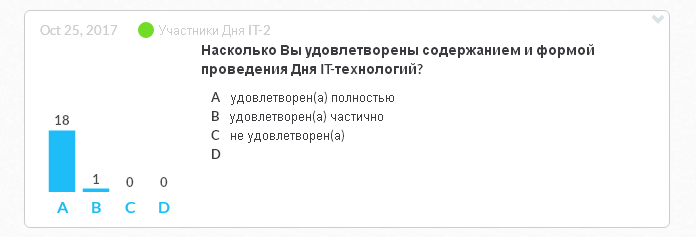 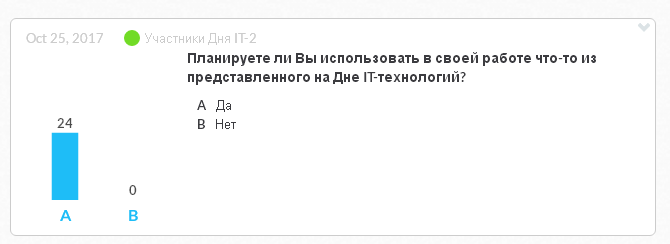 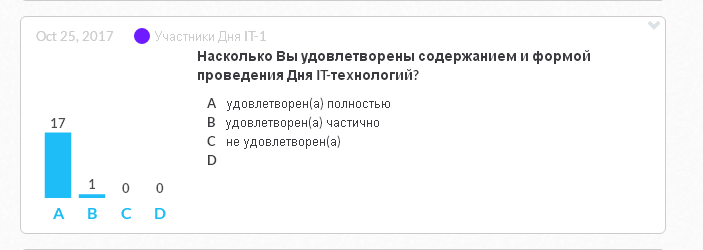 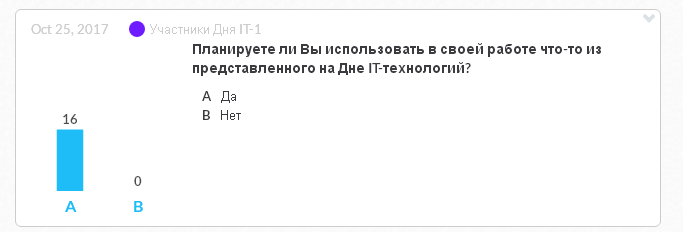 Вывод и предложения; Отметить хорошую организацию  и проведение Дня  IT-технологийВыразить благодарность  педагогам за качественное проведение мастер-классов и мини-выставкиАналитическую справку разместить на сайте МАУ ДПО «ЦНМО»26.10.2017 Справку подготовили:      Митрофанова Е.П., старший методист МАУ ДПО «ЦНМО»                                             Бондаренко Л.В., методист МАУ ДПО «ЦНМО»